   Issue 55                                     WHERE TEACHERS ALSO LEARN & LEARNERS ALSO TEACH	          	                  July 2019
U3A Singapore Monthly Newsletter July 2019U3A SINGAPORE JULY 2019 ACTIVITIES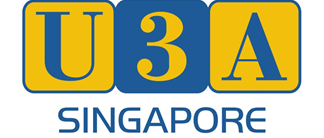 NewsletterNewsletterVision:  All third agers living         meaningful and happy lives.Mission:  Provide learning and enrichmentactivities and programmes for third agers.Mission:  Provide learning and enrichmentactivities and programmes for third agers.Learning Communities:  Members meet atmonthly learning sessions on a specific subjectOutreach ProgrammeLibrary Talks by U3A SACE for 2nd half of 2019REALITIES OF AGING1st  Wednesday of the month, 2pm to 3pm.3 July 2019		Library@Chinatown, 7 Aug 2019		Toa Payoh Public Library4 Sep 2019		Ang Mo Kio Public Library2 Oct 2019		Sembawang Public Library6 Nov 2019		Clementi Public Library4 Dec 2019		Tampines Regional LibraryYOU AND YOUR BODY2nd Wednesday of the month, 2pm to 3pM10 Jul 2019		Bukit Panjang Public Library14 Aug 2019		Queenstown Public Library11 Sep 2019		Bedok Public Library13 Nov 2019		Clementi Public Library11 Dec 2019		Woodlands Regional LibraryMONEY WISDOM3rd Wednesday of the month, 2pm to 3pm17 Jul 2019		Bishan Public Library21 Aug 2019		Sembawang Public Library18 Sep 2019		Central Public Library16 Oct 2019		Ang Mo Kio Public Library20 Nov 2019		Library @ HarbourfrontAll the above one-hour talks will be conducted separately by Adrian Teo, Irene Wee, Elaine Tan and Ann Marie. Visit us at the coming NSA Road ShowMembership subscription at a promotional rate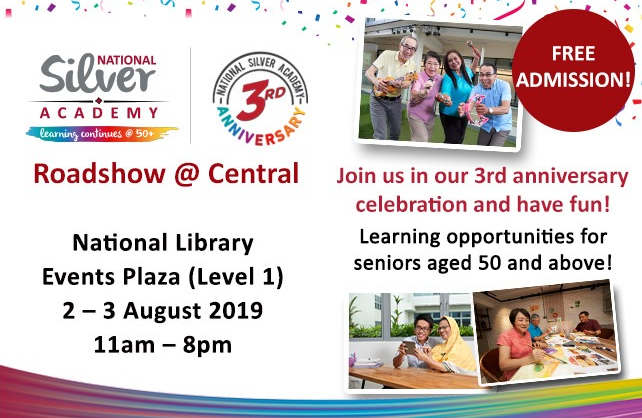 Up Coming EventsFloorCurlingThis is a new sport suitable for all ages, adapted for both physically fit and physically challenged. FloorCurling is a world wide game played as a competitive sport,  also a social game to promote communication and team building. Come and experience for yourself on 5 August 2018 at 10am at Singapore Sports Hub @Stadium Drive, OCBC Arena. Just gather yourselves with your families on that day and meet our fellow members and have fun. Bring your socks for this exercise.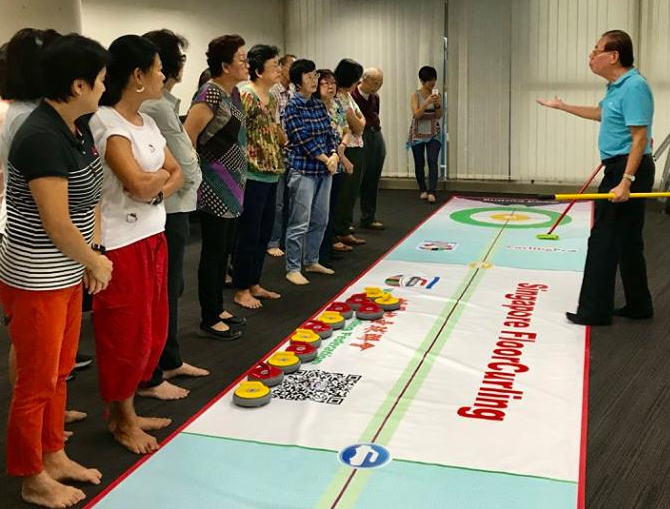 FloorCurling demonstration for SACE in 2018Resistance Band TrainingBack by popular demand!  Starting 1 August we will run 6 sessions on each Thursday till 5 September. As this is a HPB sponsored programme we can only accept those who have not attended before, up to 16 pax. Please register with us early. 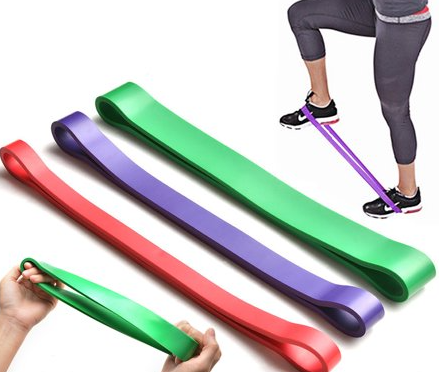 Film & DiscussionAlways Be My Maybe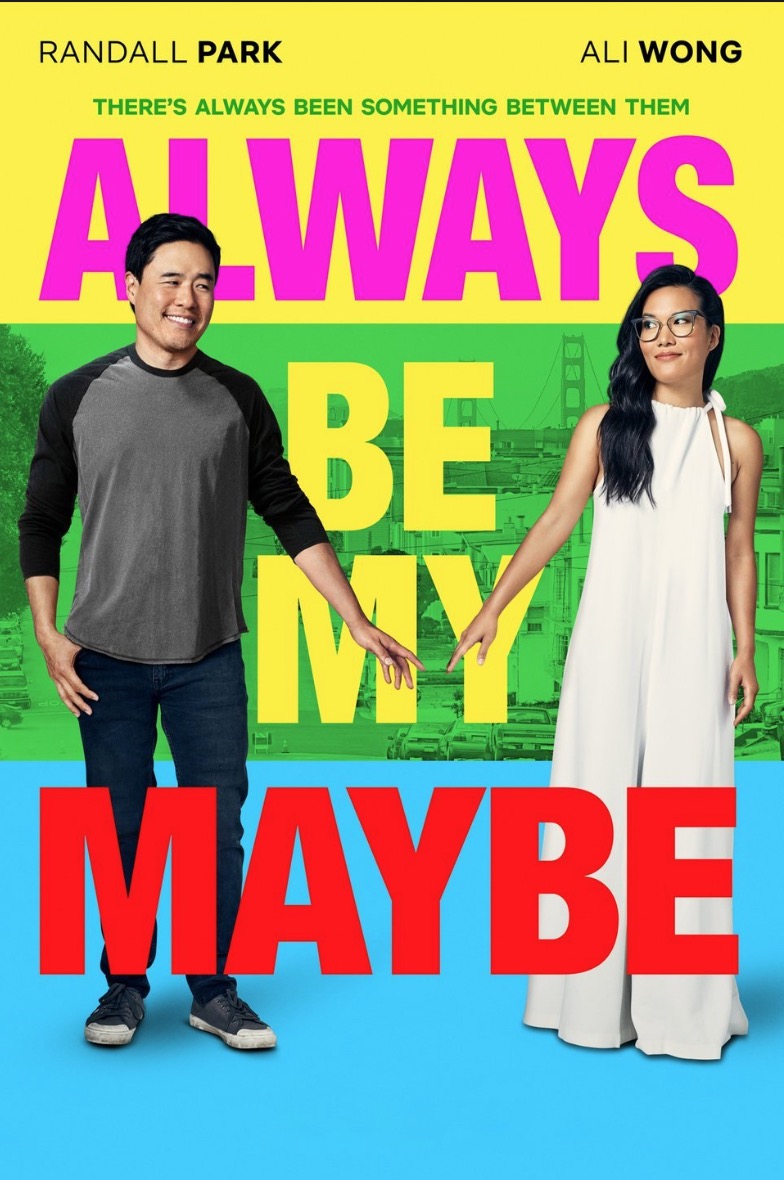 Childhood sweethearts have a falling out and don't speak for 15 years, only reconnecting as adults when Sasha runs into Marcus in San Francisco. Although the old sparks are still there, the couple live in different worlds.Date:       	Tuesday 16th JulyTime:  	2.30 pmVenue:       	Peninsula PlazaGenre:        Romantic ComedyDuration:   1 hr 42 minsFacilitator:  Dennis Carroll_____________________________Decoupage WorkshopDecorating new or up-cycled collectible items with napkins to create paint effects.  Must pre-register.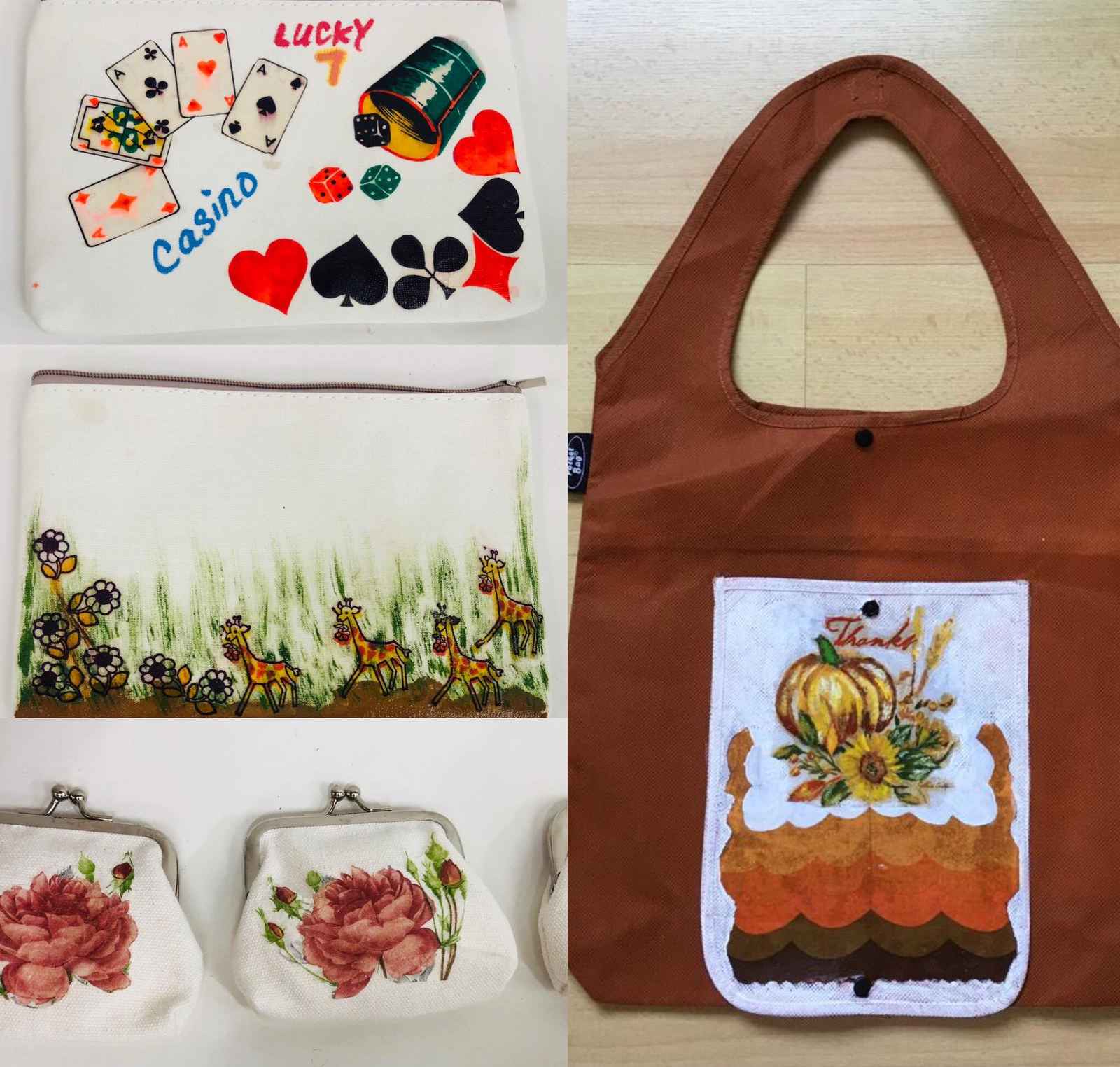 Date:          Friday 12th July 10.30am –   12.30 pmVenue: 	 Peninsula PlazaMaterial fee:	 from $5Facilitator: 	 Serene LowRambleJulong Lake Gardens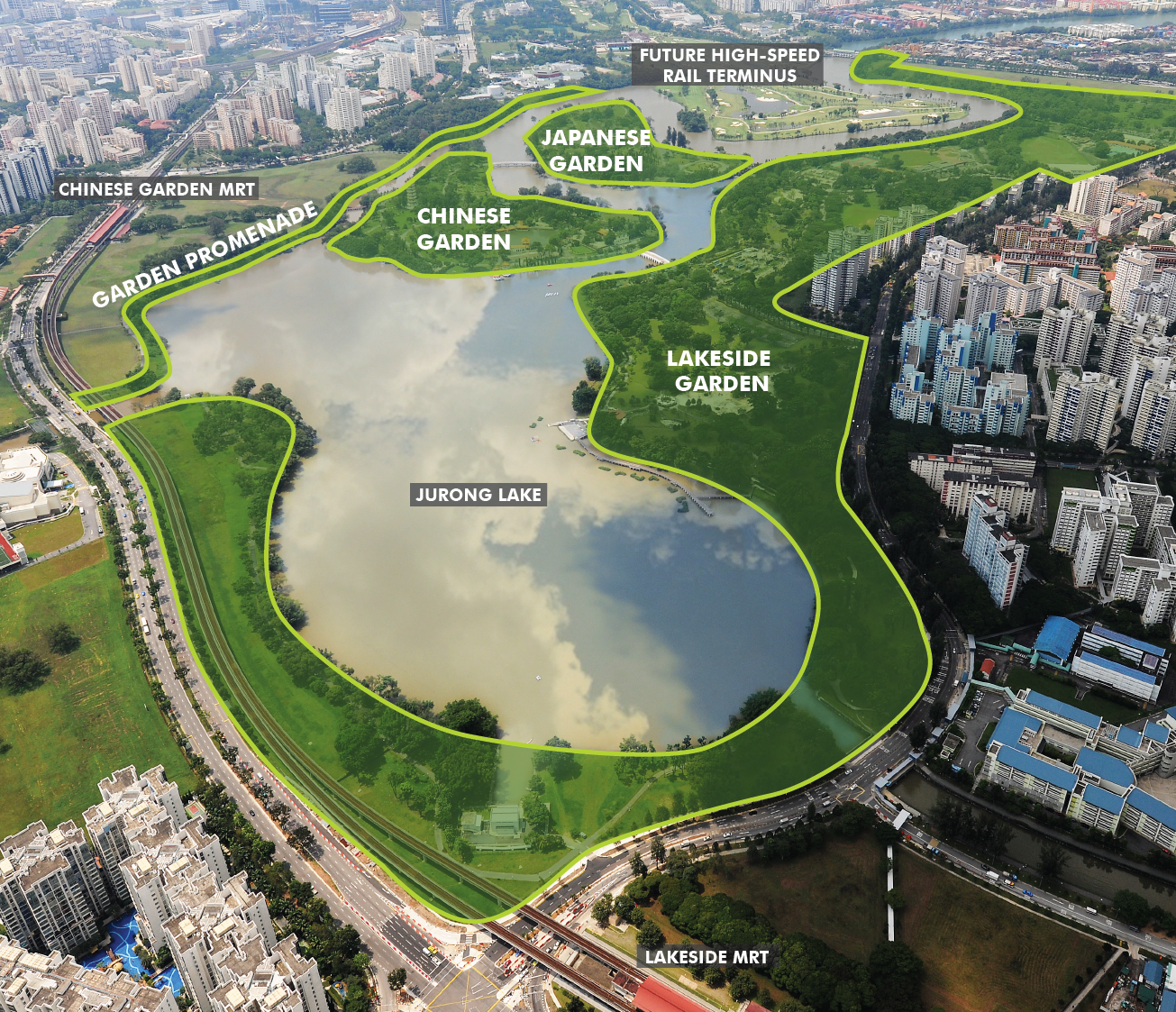 Jurong Lake Gardens is located within the larger Jurong Lake District which is envisioned as a district of gardens and water comprising Lakeside Gardens, Chinese and Japanese Gardens and Garden Promenade.Date: 	      Sunday 21st JulyTime:           4 pm Meet At:     Lakeside MRT                Facilitator:  Julie Lim___________________Photo OutingWindsor Nature Park @Venus Drive, Upper ThomsonCapture the beauty of flora and fauna with your viewfinder.Date:         Tuesday 16th July.Meet At :   Entrance to Windsor ParkTime:          8 amFacilitator: To Chee Kan Events UpdateBicentennial Experience We have booked a number of tickets for 18th July, for members to enjoy the experience together. Collect your tickets at SACE centre, before they run out. 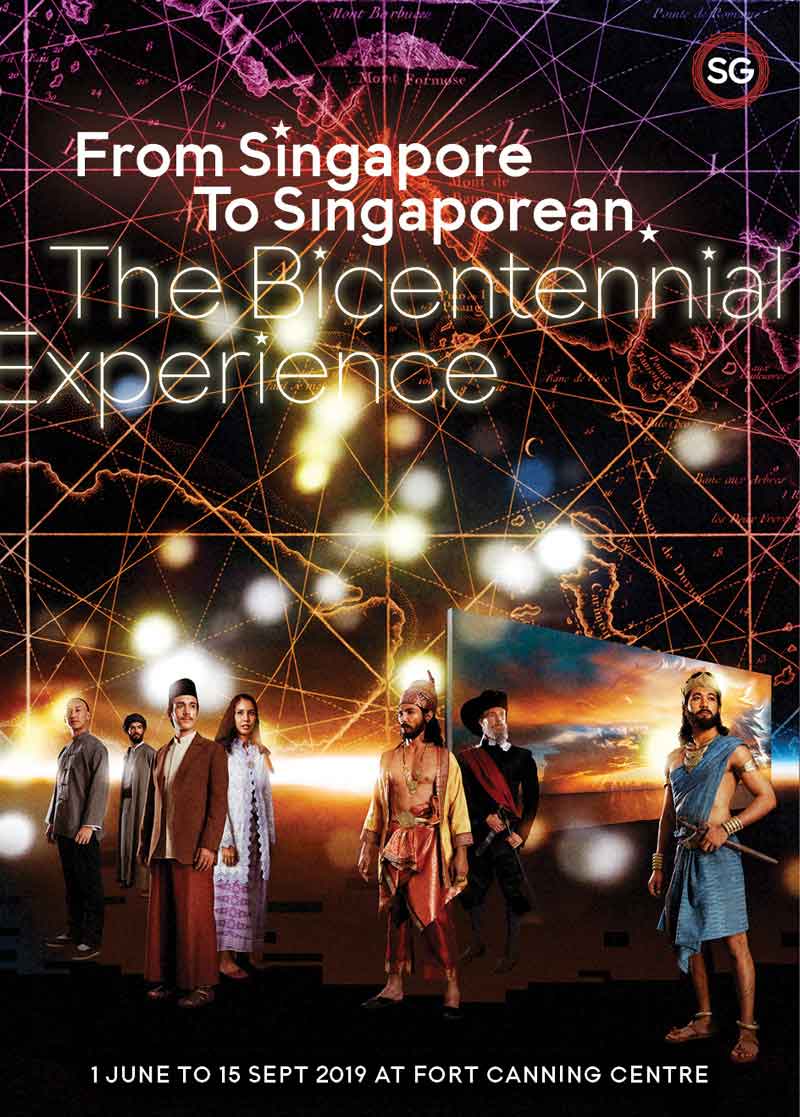 ______________Fujian Tour 21 Oct to 28 Oct 2019From U3A Travel Community: organised by the community, for the community.We are pleased to note that this tour is confirmed as we have hit the minimum pax required. Those who are interested can still contact Elaine Tan @96353030._____________Quotable QuoteDoing what you like is FreedomLiking what you do is Happiness____________Your experience with U3A activities is important.  Feel free to share with us in this space. Elaine Tan @ 96353030  for contact.www.sace.org.sghttps://www.facebook.com/sace.sgDATEACTIVITIESVENUEVENUETIMETIMEFEE members/guestsFEE members/guestsFEE members/guestsPlease also refer to our weekly circular for latest update.Please also refer to our weekly circular for latest update.Please also refer to our weekly circular for latest update.Please also refer to our weekly circular for latest update.Please also refer to our weekly circular for latest update.Please also refer to our weekly circular for latest update.Please also refer to our weekly circular for latest update.Please also refer to our weekly circular for latest update.Every Tue, except movie screening dayRummikub Game Rummikub Game Peninsula PlazaPeninsula Plaza2.30 pm -5.30 pm2.30 pm -5.30 pmFree/$5Free/$51st Sat of the month Session 13rd Sat of the month Session 2Rummikub Game Rummikub Game Peninsula PlazaPeninsula Plaza10 am - 1 pm10 am - 1 pmFree/$5Free/$54t th Friday of the monthUkulele JammingUkulele JammingPeninsula PlazaPeninsula Plaza7 pm to 9 pm7 pm to 9 pmAlumni membersAlumni members2nd Sun of the month Session 14th Sun of the month Session 2Singmaster ClubSingmaster ClubPeninsula PlazaPeninsula Plaza2 pm – 4.30 pm2 pm – 4.30 pmAlumni members  Alumni members  Every ThursdayResistance Band TrainingResistance Band TrainingPeninsula PlazaPeninsula Plaza4.30pm – 5.30pm4.30pm – 5.30pmMembersMembersFriday  12 JulyDecoupage class Decoupage class Peninsula PlazaPeninsula Plaza10.30am – 12.30 pm10.30am – 12.30 pmMaterial Fee: $5+Material Fee: $5+Tues 16 JulyPhoto Outing – Windsor ParkPhoto Outing – Windsor ParkEntrance of the ParkEntrance of the Park8 am8 amAlumni membersAlumni membersTues 16 JulyFilm – Always Be My MaybeFilm – Always Be My MaybePeninsula PlazaPeninsula Plaza2.30 pm2.30 pmMembersMembersSun 21 JulyRamble – Jurong Lake GardensRamble – Jurong Lake GardensLakeside MRTLakeside MRT4 pm4 pmFreeFree